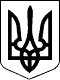 У К Р А Ї Н АСАМГОРОДОЦЬКА СІЛЬСЬКА РАДАВІННИЦЬКОЇ ОБЛАСТІ___ сесія 8 скликання== 2021 року                                                             село СамгородокР І Ш Е Н Н Я №  ==-8Про затвердження  проекту землеустрою щодо відведення  земельних ділянок у власність для ведення особистого селянського господарства із земелькомунальної власності гр. Дранчуку Ю.П., Дудару Б.В., Чиж Ю.В., Динській Ю.О., Чижу О.В., Прокопчук К.М.  Розглянувши проект землеустрою щодо відведення земельних ділянок у власність для ведення особистого селянського господарства із земель комунальної власності сільськогосподарського призначення гр. Дранчука Юрія Петровича, що проживає в селі Писарівка по вулиці Хмельницьке шосе буд.3, Вінницької області; Дудара Богдана Вікторовича, що проживає в місті Вінниця,  проїзд Станіславського, буд. 2, кв. 85, Вінницької області; Чиж Юлії Василівни,  що проживає в місті Вінниця провулок Мельника, буд 4, Вінницької області; Динської Юлії Олегівни, що проживає в місті Козятин по вулиці Центральній, буд. 78, Вінницької області; Чижа Олексія Васильовича, що проживає в місті Бердичів, вул. Котовська, буд. 42 А, кв. 15, Вінницької області; Прокопчук Катерини Миколаївни, що проживає в місті Вінниці, вул. Дачна, буд. 5, кв. 24, Вінницької області. Враховуючи відсутність порушення меж земельних ділянок та претензій до них з боку суміжних власників земельних ділянок і землекористувачів керуючись ст. ст. 12, 79-1, 107, 118, 121, 125, 126 Земельного кодексу України, ст. 26 Закону України «Про місцеве самоврядування в Україні»,  ст. 25 Закону України  «Про землеустрій», ст.21 Закону України «Про державний земельний кадастр», Законом України «Про державну реєстрацію речових прав на нерухоме майно та їх обтяжень», сесія Самгородоцької сільської ради                                                    В И Р І Ш И Л А :Затвердити проект землеустрою щодо відведення земельних ділянок  із земель комунальної власності сільськогосподарського призначення на території Вівсянецького старостинського округу гр. Дранчуку Юрію Петровичу, Дудару Богдану Вікторовичу, Чиж Юлії Василівні, Динській Юлії Олегівні, Чижу Олексію Васильовичу, Прокопчук Катерини Миколаївни та передати у приватну власність земельні ділянки.Передати гр. Дранчуку Юрію Петровичу у власність 2,0000 га земель, в тому числі: 2,0000 га для ведення особистого селянського господарства, кадастровий номер 0521485600:03:004:0091, Дудару Богдану Вікторовичу у власність 2,0000 га земель, в тому числі: 2,0000 га для ведення особистого селянського господарства, кадастровий номер 0521485600:03:004:0092, Чиж Юлії Василівні у власність 2,0000 га земель, в тому числі: 2,0000 га для ведення особистого селянського господарства, кадастровий номер 0521485600:03:004:0093, Динській Юлії Олегівні у власність 2,0000 га земель, в тому числі: 2,0000 га для ведення особистого селянського господарства, кадастровий номер 0521485600:03:004:0094; Чижу Олексію Васильовичу у власність 2,0000 га земель, в тому числі: 2,0000 га для ведення особистого селянського господарства, кадастровий номер 0521485600:03:004:0095; Прокопчук Катерини Миколаївни у власність 2,0000 га земель, в тому числі: 2,0000 га для ведення особистого селянського господарства, кадастровий номер 0521485600:03:004:0096Зобов’язати гр. Дранчука Юрія Петровича, Дудара Богдана Вікторовича, Чиж Юлію Василівну, Динську Юлію Олегівну, Чижа Олексія Васильовича, Прокопчук Катерину Миколаївну здійснити державну реєстрацію права приватної власності на земельні ділянки у встановленому законодавством порядку, суворо дотримуватись  встановлених  законом  правил  землеволодіння  та   попередити про  необхідність  використання  переданих  у власність земельних ділянок за цільовим призначенням. Контроль за  виконанням  рішення покласти на постійну комісію з питань земельних відносин, природокористування, планування території, будівництва, архітектури, охорони пам’яток, історичного середовища та  благоустрою.Сільський голова:                                  С.Я. Лановик